Objednávka č.: 23-3875OBJEDNATEL:                                          DODAVATEL (ADRESÁT):E-mail:  V Praze dne: 03.11.2023    	E-mail:  Nákladové středisko: 61200 - Technicko hospodářská správa StDPřesné vymezení předmětu objednávky:Objednáváme u Vás:Profylaktická prohlídka a servis 32 kusů frekvenčních měničů Danfoss ve Stavovském divadle. Registrovaná zakázka přímého zadání v systému Tendermarket pod číslem T004/23V/00002397. Servisní prohlídka bude zahrnovat vyčištění stlačeným dusíkem, kontrolu nastavení a provedení zálohy nastavení provozních parametru, dále kontrolu termického zatížení přívodních a vývodních svorek popřípadě jejich dotažení na předepsaný moment. Písemnou zprávu k provedené prohlídce a kontrolovaného zařízení. 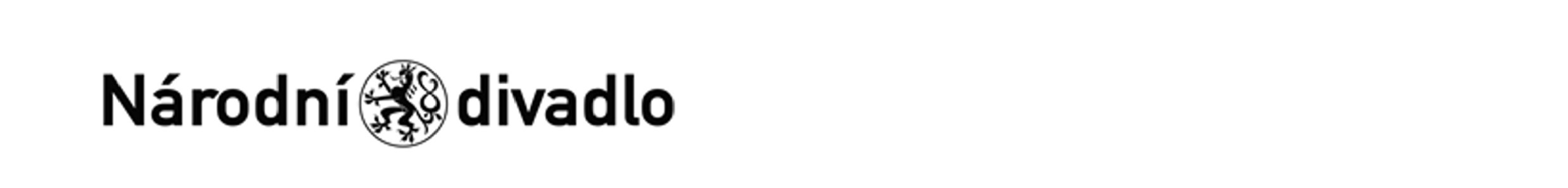 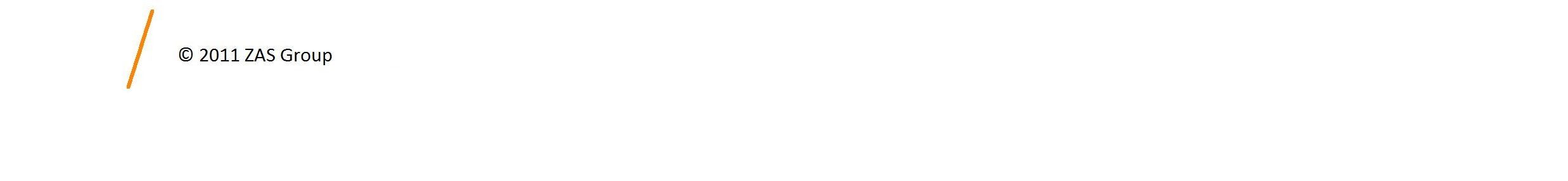 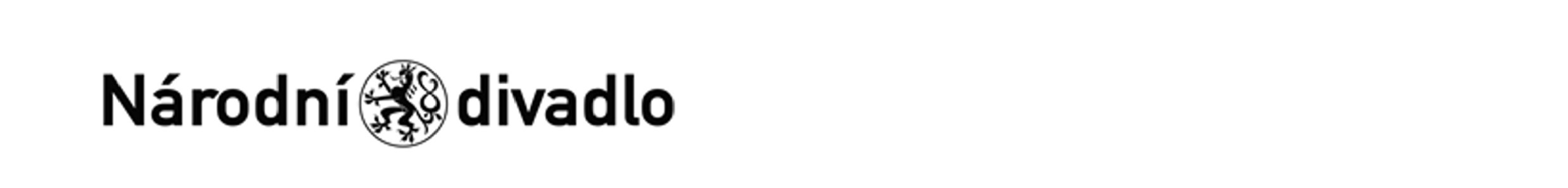 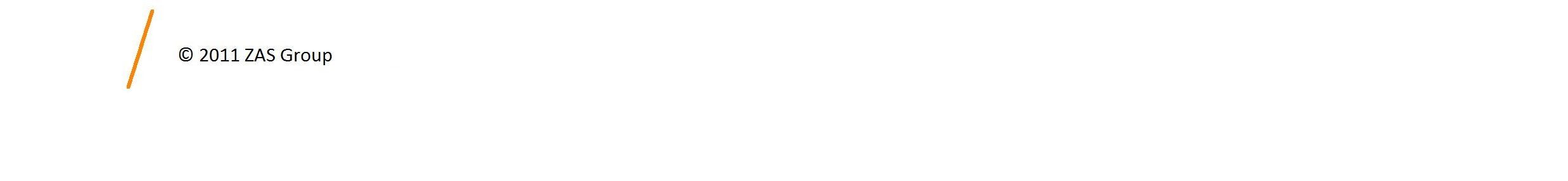 Cena celkem bez DPH: 53.228,00 Kč  DPH 21%: 11.177,88 Kč  Cena celkem včetně DPH: 64.405,88 Kč  Návrh ceny bez DPH: 53228,00 CZK + sazba DPH: 21,0 %Další ujednání (např. termín dodání, místo plnění, atd.):Termín splatnosti faktury 14 dní.  Termín realizace: do 30.11.2023  Místo plnění : Stavovské divadlo, Železná 540/11, Praha 1.  Záruka na provedení prací 12 měsíců. Poznámka:Registrovaná zakázka přímého zadání v systému Tendermarket pod číslem T004/23V/00002397.Schváleno:Stane-li se dodavateli, že bude uveden v seznamu nespolehlivých plátců či uvede pro realizaci platby za plnění nespolehlivý účet dle zákona č.235/2004 Sb. o dani z přidané hodnoty, souhlasí dodavatel se zajištěním částky DPH (Zde potvrzenou objednávku zašlete zpět objednateli (faxem, e-mailem) nebo současně s předáním faktury. Dále Vás žádáme o uvádění čísla objednávky na faktuře.)V ........................................ dne .............................Potvrzeno protistranou 6.11.2023Národní divadloOstrovní 1112 30 Praha 1 (Tato adresa je současně adresou fakturační)Ames Services, s.r.o.Barákova 522281 44 ZásmukyIČ: 00023337	DIČ: CZ00023337IČ: 26436311DIČ: CZ26436311Bank.spojení:	2832011/0710Tel:  Vystavil:03.11.2023Kontrola:03.11.2023Příkazce operace:03.11.2023správce rozpočtu:03.11.2023